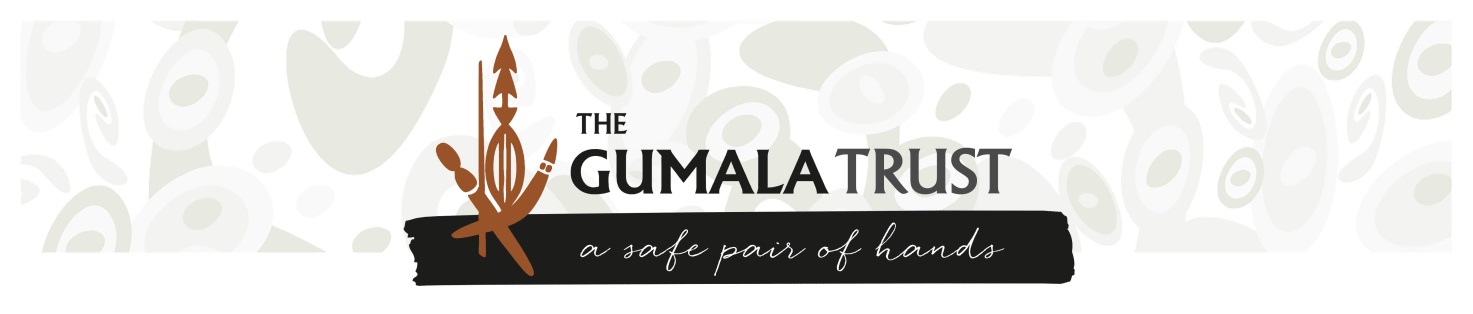 Appointment of ProxyThe Gumala Trust (ACN 077 593 581)Consultation Meeting 21 April 2018 at 10.30amI, 						_________________________ ,(PRINT YOUR NAME)of				__________________________________________(PRINT YOUR ADDRESS)being a Beneficiary of the General Gumala Foundation Trust from theBanyjima		 	Innawonga          		Nyiyaparli  language group who is entitled to vote at a general meeting hereby appoint:						__________________________ (PRINT NAME OF PROXY NOMINATION)as my proxy to vote on my behalf at the Trustee Consultation meeting on 21 April 2018 and any adjournments or postponements of the meeting. Being a Beneficiary of the General Gumala Foundation Trust from the following language group:Banyjima		Innawonga          		Nyiyaparli 		N/ASignature of Beneficiary:  ________________________________Signature of Proxy Nominee:      ________________________________Office Use OnlyDate received:                                                   Received by:Method of delivery:                                            Time received: